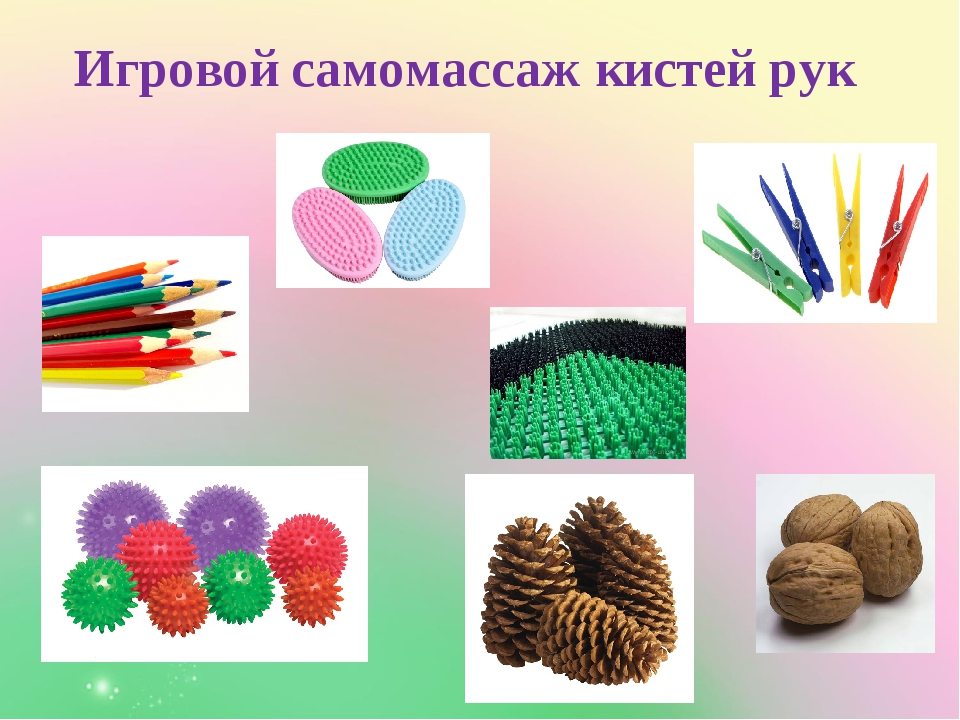 «Лепим красивые руки».Самомассаж кисти и пальцев рекомендован, в первую очередь, детям с различными речевыми нарушениями, поскольку при этом виде массажа нормализуется мышечный тонус и повышается биоэлектрическая активность мышц.                                                                                                                      Самомассаж кистей рук можно проводить сидя или стоя. Если сидя, то кисть находится на бедре или столе. Если стоя, то кисть прижимается к животу. Вначале делается поглаживание от ногтей до запястья 6-7 раз. Затем выжимание ребром ладони в том же направлении 5-6 раз. Затем следует приступить к массажу межкостных мышц. Их следует растирать на тыльной стороне кисти, применяя следующие приёмы массажа:  растирание:прямолинейное, спиралевидное, кругообразное – подушечками четырёх пальцев;пунктирное – подушечками четырёх пальцев, которые устанавливаются у оснований пальцев массируемой кисти и пунктирными движениями вперёд-назад, смещая кожу на 1 см, постепенно смещаясь к лучезапястному суставу;кругообразное – все подушечки четырёх пальцев располагаются вдоль пястных костей;прямолинейное и кругообразное – подушечкой большого пальца;спиралевидное – основанием ладони;прямолинейное растирание ребром ладони (пиление) по всем направлениям;разминание:основанием ладони – вращательные движения в сторону мизинца;ребром ладони – с вытянутыми, а затем согнутыми в кулак пальцами.На ладони применяют следующие приёмы массажа:выжимание ребром ладони;растирание – прямолинейное и спиралевидное – подушечками четырёх пальцев; прямолинейное, спиралевидное и кругообразное – гребнями сжатых в кулак пальцев (во всех направлениях);разминание кругообразное – подушечкой большого пальца, подушечками четырёх пальцев, фалангами сжатых в кулак пальцев.Заканчивается самомассаж ладоней поглаживанием.«Лепим красивые пальчики».При массаже пальцев применяются следующие приёмы:поглаживание – от ногтей до лучезапястного сустава;растирание:«щипцами», образованными согнутыми указательным и средним пальцами. Сначала, захватив палец в «клещи», делать прямолинейные движения от ногтевых фаланг к основанию пальцев. Затем пальцы массирующей руки вращать вокруг массируемого пальца. Такие же прямолинейные и кругообразные движения делать всеми пальцами, плотно обхватывая ими массируемый палец;круговые движения – подушечкой большого пальца, положенного на тыльную сторону массируемой фаланги, остальные четыре обхватывают и поддерживают палец своими подушечками снизу;растирание ребром ладони по всем направлениям;спиралевидное растирание основанием ладони.Растирание боковых участков всех пальцев делают одновременно, смыкая пальцы обеих рук «в замок» и скользя от ногтей к основаниям пальцев. Разгибание и сгибание пальцев в кулак, а также движения, какие делают, растирая замёрзшие руки.При проведении самомассажа можно использовать разнообразные игровые упражнения. Н-р: упражнение «Скульптор» - предложить ребёнку побыть скульптором и из глины (руки) слепить скульптуру: предварительно подготовить глину к работе (массаж руки) и создать придуманную фигуру.«Цветочный бутон». - подушечки пальцев соединить вместе.«Зайчик» - мизинец, безымянный и большой пальцы сомкнуть, средний и указательный поднять вверх.«Ёжик» - ладони соединить, пальцы скрестить и поднять вверх.«Улитка» - задействованы обе руки. Мизинец, безымянный и большой пальцы правой руки сомкнуть, средний и указательный поднять вверх. Пальцы левой руки сжать в кулак и положить сверху на правую руку. «Улитка прячется в свой домик» - медленно раскрыть пальцы левой руки, собранные в кулак, обнять ладонью правую кисть, одновременно сгибая средний и указательный палец правой руки. «Замок» - ладони соединить, пальцы скрестить и согнуть, развести ладони в стороны – попытаться раскрыть «замок».«Точечный массаж + пальчиковая гимнастика».Крылья носа разотри – раз, два три.                                                                                      Под носом себе утри – раз, два, три.                                                                                    Брови нужно расчесать – раз, два, три, четыре, пять.                                                   Вытри пот теперь со лба – раз, два.                                                                               Серьги на уши повесь, если есть.                                                                               Заколкой волосы скрепи – раз, два, три.                                                                           Сзади пуговку найди и застегни.                                                                                           Бусы (значок) надо примерять, примеряй и надевай.                                                                 А на грудь повесим брошку – разноцветную матрёшку.                                                            На запястье браслетики – красивые манжетики.                                                          Девочки и мальчики, приготовьте пальчики.                                                                    Вот как славно потрудились и красиво нарядились.                                               Осталось ножки растереть – и не будем мы болеть!                                    Инструктор по физической культуре Меланьина И.Н.